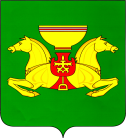 В связи с решением комиссии по рассмотрению предложений о праздновании юбилейных и памятных дат в 2024 году в Аскизском районе на основании протокола заседания Комиссии от 13.09.2023 года, руководствуясь ст.ст.35, 40 Устава муниципального образования Аскизский район от 20.12.2005 года,1. Утвердить прилагаемый Перечень юбилейных, памятных и знаменательных дат, подлежащих празднованию в 2024 году в Аскизском районе (далее - Перечень).2.  Начальнику Управления культуры администрации Аскизского района Республики Хакасия Барашковой К.В. предусмотреть финансовые средства на празднование мероприятий, указанных в Перечне,  в Муниципальной программе «Культура Аскизского района» в сумме 2 000 000 (два миллиона) рублей.3. Начальнику Управления образования администрации Аскизского района Кучугешевой И.П. предусмотреть финансовые средства на празднование мероприятий, указанных в Перечне, в сумме 450 000 (четыреста пятьдесят тысяч) рублей.4. Исполняющему обязанности директора МБУ ДО «Аскизская районная спортивная школа им. С.З.Карамчакова» Кучугешевой О.Н. предусмотреть финансовые средства в Муниципальной программе «Развитие физической культуры и спорта, формирование здорового образа жизни населения Аскизского района» на празднование мероприятия, указанного в Перечне, в сумме 50000 (пятьдесят тысяч) рублей.5. Направить настоящее распоряжение для опубликования в редакцию газеты «Аскизский труженик» и разместить на официальном сайте Администрации Аскизского района Республики Хакасия.  Глава Администрации 							   А.В.ЧелтыгмашевУтвержден распоряжениемАдминистрации Аскизского районаРеспублики Хакасииот 14.09.2023 № 472-р Перечень юбилейных, памятных и знаменательных дат, подлежащих празднованию в 2024 году в Аскизском районеРОССИЙСКАЯ ФЕДЕРАЦИЯАДМИНИСТРАЦИЯ АСКИЗСКОГО РАЙОНАРЕСПУБЛИКИ ХАКАСИЯРОССИЙСКАЯ ФЕДЕРАЦИЯАДМИНИСТРАЦИЯ АСКИЗСКОГО РАЙОНАРЕСПУБЛИКИ ХАКАСИЯРОССИЯ ФЕДЕРАЦИЯЗЫХАКАС РЕСПУБЛИКАЗЫНЫҢАСХЫС АЙМАҒЫНЫҢ УСТАҒ-ПАСТААРОССИЯ ФЕДЕРАЦИЯЗЫХАКАС РЕСПУБЛИКАЗЫНЫҢАСХЫС АЙМАҒЫНЫҢ УСТАҒ-ПАСТАА       РАСПОРЯЖЕНИЕ       РАСПОРЯЖЕНИЕ       РАСПОРЯЖЕНИЕот 14.09.2023  с. Аскиз  с. Аскиз  с. Аскиз                         № 472-рОб утверждении Перечня юбилейных,памятных и знаменательных дат,подлежащих празднованию в 2024 годув Аскизском районеОб утверждении Перечня юбилейных,памятных и знаменательных дат,подлежащих празднованию в 2024 годув Аскизском районеОб утверждении Перечня юбилейных,памятных и знаменательных дат,подлежащих празднованию в 2024 годув Аскизском районеОб утверждении Перечня юбилейных,памятных и знаменательных дат,подлежащих празднованию в 2024 годув Аскизском районеОб утверждении Перечня юбилейных,памятных и знаменательных дат,подлежащих празднованию в 2024 годув Аскизском районе№МероприятиеАдрес, ФИО руководителя, телефонДата155 лет, МБОШИ «Аскизский лицей-интернат» им. М.И.Чебодаева, 1869 г.с.Аскиз, ул. Горького, 10,Араштаев Евгений Николаевич, директор,тел. 9-14-33январь70 лет, Есинской сельской библиотеке, 1954 г.с. Полтаков, ул.Первомайская, д. 8Асочакова Наталья Николаевна, и.о. директора, 9-13-71апрель100 лет, Нижне-Тейской сельской библиотеке, 1914 г.д. Нижняя Тея, ул. Целинная 24аАсочакова Наталья Николаевна, и.о. директора, 9-13-71май65 лет, МБДОУ Есинский детский сад «Куничек»с.Полтаков, ул.Красная площадь,4Казагашева Татьяна Ильиничнамай65 лет, МБУ МО Аскизский район Загородный детский оздоровительный лагерь «Орленок», 1959 г.с.Аскиз, ул.Щетинкина, 13Барашков Валерьян Васильевич, директор,9-21-67июнь100 лет Аскизскому району, 1924 г.с.Аскиз, ул.Суворова, 2,Барашкова Келемана Васильевна, начальник Управления культуры администрации Аскизского района, тел.9-11-80июль60 лет, Катановский дом культуры, 1964 г.аал Катанов, ул. Школьная, д.14Кириллова Анна Александровна, директориюль85 лет, Усть-Камыштинской сельской библиотеке, 1939 г.с. Усть-Камышта, ул.Мира, 1аАсочакова Наталья Николаевна – и.о. директора, 9-13-71август100 лет, юбилей аала Катанов, 1924 г.с.Усть-Камышта, ул.Мира, 1а,Спирин Николай Николаевич,глава Усть-Камыштинского сельсовета,8(3902)32-32-57август50 лет, спортивная школа «Дельфин» - филиал МБУ ДО «Аскизская спортивная школа им.С.З.Карамчакова» (плавательный бассейн), 1974 г.рп Вершина Теи, ул. Советская, Бурлакова Светлана Владимировна, директоравгуст50 лет, МБУК «Вершино-Тейский историко-краеведческий музей», 1974 г.рп. Вершина Теи, ул. Советская, д. 20Сагалакова Любовь Витальевна, директор,9-56-58август55 лет, МБУ ДО Усть-Чульская ДШИ им. Л.Н. Бурнакова», 1969 г.с. Усть-Чуль, ул. Советская – 51Канзычакова Надежда Михайловна,директор, сентябрь100 лет, Кызласской сельской библиотеке, 1914 г.с. Кызлас, ул. Первомайская, д. 1Асочакова Наталья Николаевна – и.о. директора, 9-13-71сентябрь85 лет, МБОУ Катановская СОШ, 1939 г.аал Катанов, ул.Молодежная,2Барашкова Лариса Герасимовнасентябрь100 лет, МБОУ Усть-Камыштинская СОШ, 1924 г.с.Усть-Камышта, ул.Школьная,32Албычаков Игорь Никитич,директор, тел.9-35-87сентябрь75 лет, МБОУ СОШ п.Аскиз, 1949 г.рп Аскиз, ул.Октябрьская, 22,Минор Тамара Георгиевна, директор, тел.9-63-39сентябрь110 лет, МБОУ Казановская ООШ, 1914 г.д. Казановка, ул.Школьная,2,директорсентябрь65 лет, МБДОУ Усть-Чульский детский сад «Елочка», 1959 г.с.Усть-Чуль, ул.Советская,53сентябрь50 лет, МБУ ДО Аскизский районный центр дополнительного образования, 1974 г.с.Аскиз, ул.Октябрьская,12,Инкижекова Валентина Алексеевна,директорсентябрь60 лет, МБУ ДО ДШИ рп. Вершина Теи, 1964 г.рп. Вершина Теи ул.Советская, д. 11Матыцина Марина Александровна,директор, 9-56-76октябрь